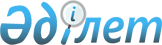 Об установлении квоты рабочих мест для лиц с инвалидностью на 2023 год
					
			Утративший силу
			
			
		
					Постановление акимата Ордабасынского района Туркестанской области от 5 декабря 2022 года № 425. Утратило силу постановлением акимата Ордабасынского района Туркестанской области от 20 сентября 2023 года № 308
      Сноска. Утратило силу постановлением акимата Ордабасынского района Туркестанской области от 20.09.2023 № 308 (вводится в действие по истечении десяти календарных дней после дня его первого официального опубликования).
      В соответствии с подпунктом 7) статьи 18 Трудового кодекса Республики Казахстан от 23 ноября 2015 года, пункта 2 статьи 31 Закона Республики Казахстан от 23 января 2001 года "О местном государственном управлении и самоуправлении в Республике Казахстан", подпунктом 6) статьи 9, подпунктом 1) пунктом 1 статьи 27 Закона Республики Казахстан от 6 апреля 2016 года "О занятости населения" и "Об утверждении Правил квотирования рабочих мест для лиц с инвалидностью" утвержденным приказом Министра здравоохранения и социального развития Республики Казахстан от 13 июня 2016 года, (Зарегистрирован в Реестре государственной регистрации нормативных правовых актов за № 14010) акимат Ордабасынского района ПОСТАНОВЛЯЕТ:
      1. Установить квоту рабочих мест для лиц с инвалидностью на 2023 год в размере от двух до четырех процентов от количества рабочих мест без учета рабочих мест на тяжелых работах, работах с вредными, опасными условиями труда согласно приложению к настоящему постановлению.
      2. Контроль за исполнением настоящего постановления возложить на заместителя акима района К.Сейткулу.
      3. Настоящее постановление вводится в действие по истечении десяти календарных дней после дня его первого официального опубликования. Квота рабочих мест для лиц с инвалидностью на 2023 год
					© 2012. РГП на ПХВ «Институт законодательства и правовой информации Республики Казахстан» Министерства юстиции Республики Казахстан
				
      Аким района

Н.Бадыраков
Приложение к постановлению
акимата Ордабасынского района
от "05 " декабря 2022 года № 425
№
Наименование организаций
Списочная численность работников в организации, человек
Размер квоты в процентном выражении от списочной численности работников
Количество рабочих мест
1
2
3
4
5
1
Коммунальное государственное учреждение "Общая средняя школа С.Муканова" отдела развития человеческого потенциала Ордабасынского района управления развития человеческого потенциала Туркестанской области
74
2
1
2
Коммунальное государственное учреждение "Общая средняя школа Б.Онтаева" отдела развития человеческого потенциала Ордабасынского района управления развития человеческого потенциала Туркестанской области
72
2
1
3
Коммунальное государственное учреждение "Общая средняя школа имени Жамбыла" отдела развития человеческого потенциала Ордабасынского района управления развития человеческого потенциала Туркестанской области
74
2
1
4
ТОО "Green Technology Industreis"
65
2
1
5
ТОО "Бокей"
72
2
1
6
Государственное коммунальное учреждение "Темирлан абаттандыру" отдела жилищно-коммунального хозяйства, пассажирского транспорта, автомобильных дорог и жилищной инспекции Ордабасынского района
92
2
2
7
Товарищество с ограниченной ответственностью "Medical Center Shubarsu"
89
2
2
8
Товарищество с ограниченной ответственностью "Нур-Агро 73"
65
2
1
Всего
603
10